Угодья. 90% занимает акватория озера ВероярвиТранспорт. Отличная транспортная доступность.Охотничьи ресурсы:Телефоны: 8-812-539-50-77 Горячая линия по борьбе с браконьерствомИнспектор района: 8-911-131-43-79 Фролов Максим Викторович ООУ Всеволожского района (В районе поселка Токсово)Площадь 500 гаНаселённые пункты: отсутствуютСадоводства: отсутствуют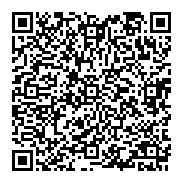 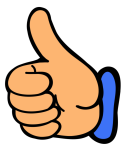 утки, гуси,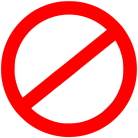 все виды охотничьих ресурсов, кроме вышеуказанных